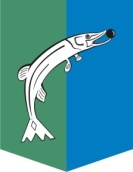 ГЛАВАСЕЛЬСКОГО ПОСЕЛЕНИЯ НИЖНЕСОРТЫМСКИЙСургутского районаХанты – Мансийского автономного округа - ЮгрыПОСТАНОВЛЕНИЕ«07» ноября  2017 года                                                                        	            №26п. НижнесортымскийО внесении изменения в постановление главы сельского поселения Нижнесортымский от 07.09.2017 № 14       1. Внести в постановление главы сельского поселения Нижнесортымский от 07.09.2017 № 14 «О Порядке размещения сведений о доходах, расходах, об имуществе и обязательствах имущественного характера лиц, замещающихдолжности муниципальной службы, и членов их семей на официальном сайтеадминистрации сельского поселения Нижнесортымский и предоставления этихсведений общероссийским и окружным средствам массовой информации для опубликования» изменение, изложив пункт 2 в новой редакции:       «2. Признать утратившими силу постановления главы сельского поселения Нижнесортымский:       - от 27.01.2014 №5 «О Порядке размещения сведений о доходах, расходах, об имуществе и обязательствах имущественного характера лиц, замещающих муниципальные должности и должности муниципальной службы, и членов их семей на официальном сайте администрации сельского поселения Нижнесортымский и предоставления этих сведений общероссийским и окружным средствам массовой информации для опубликования»;       - от 11.01.2016 №1 «О внесении изменений в постановление главы сельского поселения Нижнесортымский от 27.01.2014 №5»;       - от 27.05.2016 №16 «О внесении изменений в постановление главы сельского поселения Нижнесортымский»;       - от 25.07.2016 №19 «О внесении изменения в постановление главы сельского поселения Нижнесортымский».».       2. Обнародовать настоящее постановление и разместить на официальном сайте администрации сельского поселения Нижнесортымский.       3. Настоящее постановление вступает в силу после обнародования.Глава поселения 				                                                 П.В. Рымарев